Výzkum v ošetřovatelství					Oldřich Sýkora BVO2Trendy v kuřáctví, vývoj prevalence kuřáctví v populaci Tento výzkum jsem si zvolil, jelikož mě zaujalo téma práce a chtěl jsem se o tomto tématu dozvědět více. Pokud by se tento výzkum měl provádět v dnešní době, myslím si, že by nebyl problém s rozšířením online dotazníků do škol a získat potřebný počet respondentů k potvrzení stanovených hypotéz. Domnívám se, že tento výzkum je snadno replikovatelný v našich podmínkách. Výzkum mě zaujal především tím, na jaké respondenty cílil (žáky základných škol a studenty středních škol 11-19 let) a že kromě potvrzení hypotéz se zároveň snažil poučit i o různých méně škodlivých alternativách kouření.  Hypotézy: První hypotéza předpokládá, že dotazovaní žáci nemají přesné znalosti o složení cigaret. Tato hypotéza vychází z osobních zkušeností autorky výzkumu z lektorování preventivních přednášek zaměřených na kouření na speciální škole. Většina žáků nevěděla, co cigarety obsahují a jaké množství škodlivin se jejich užíváním dostává do organismu. Otázky:Otázka č.3: Kolik zdraví škodlivých látek je obsaženo v 1 cigaretě? Otázka č.4: Látka, která způsobuje závislost na cigaretě, se nazývá?Otázka č.5: Kolik karcinogenů je obsaženo v tabákovém kouři? Druhá hypotéza přepokládá, že dotazovaní žáci znají zdravotní rizika kouření. Dle autorky, tato hypotéza má doložit mínění, že rozšíření varovných textů na krabičkách zvedlo povědomí kuřáků o zdravotních důsledcích kouření. Otázky: Otázka č.6: O kolik se průměrně zkrátí život vykouřením jedné cigarety? Otázka č.7: Způsobuje kouření rakovinu plic, neplodnost, problémy se srdcem a cévami? Třetí hypotéza předpokládá, že žáci znají jiné alternativy kouření. Třetí hypotézu autorka záměrně zvolila z důvodu strachu mladších respondentů přiznat zkušenosti s kouřením nebo využíváním alternativ. Otázky: Otázka č.8: Znáš jiné alternativy kouření? Čtvrtá hypotéza předpokládá, že varovné symboly nemají vliv na dotazované žáky. Tuto hypotézu autorka zvolila na základě vysoké prevalence kouření u dospívajících. Tato skutečnost dle autorky vytváří domněnku, že varovné symboly nemají na respondenty vliv. Otázky:Otázka č.9: Jaký vliv na tebe mají varovné symboly (text, obrázek) odrazující od kouření umístěný někde kolem tebe (na plakátu, na ulici, ve škole, na krabičce od cigaret)? Otázka č.10: Myslíš si, že varovný obrázek umístěný, na krabičce cigaret, byl účinnější v omezení kouření než varovný text? Zbylé otázky v dotazníku se již nezabývají výše stanovenými hypotézami a týkají se zkušeností respondentů s kouřením, celkovým přehledem kuřáků a nekuřáků, jakou maximální částku by byl respondent ochotný zaplatit za 1 krabičku cigaret. Odkaz na bakalářskou práci s výzkumem: https://dspace5.zcu.cz/bitstream/11025/13898/1/BP-vidrsperkova.pdf Úkol III. Dotazník Dalším úkolem bylo zpracování vlastního dotazníku, odkazujícího na replikovaný výzkum. Já zvolil 10 jednoduchých uzavřených otázek, jejichž vyplnění zabere pouze pár chvil. Celý dotazník byl anonymní a respondenti se jej mohli zúčastnit přes aplikaci Survio. Odkaz pro vyplnění dotazníku: https://www.survio.com/survey/d/H1D9J3S5F5F3I8M6W Otázky: 1. Pohlaví 	A.  Muž 	B. Žena	C. Jiné 2. Věk 	A. 11–14 let 	B. 15–17 let	C. 18–20 let 	D. 21–23 let 	E. 23 let a více3. Kolik zdraví škodlivých látek je obsaženo v 1 cigaretě? 	A. Žádné	B. Až 4000 škodlivých látek	C. Až 1000 škodlivých látek4. Látka, která způsobuje závislost na cigaretě, se nazývá? 	A. Alanin	B. Nikotin 	C. Estrogen5. Kolik karcinogenů je obsaženo v tabákovém kouři?	A. Žádný	B. 10-20 karcinogenů 	C. 43 karcinogenů6. O kolik se průměrně zkrátí život vykouřením jedné cigarety? 	A. O nic	B. O 1 minutu	C. O 5 minut7.  Způsobuje kouření rakovinu plic, neplodnost, problémy se srdcem a cévami? 	A. Ano 	B. Ne 8. Znáš jiné alternativy kouření? 	A. Iqos	B. Vodní dýmka 	C. Žvýkací tabák	D. Nikotinové žvýkačky 	E. Elektronická cigareta 	F. Jiné9. Jaký vliv na tebe mají varovné symboly (text, obrázek) odrazující od kouření?	A. Velký	B. Všímám si toho	C. Je mi to jednoD. Žádný10. Myslíš si, že varovný obrázek umístěný, na krabičce cigaret, byl účinnější v omezení kouření než varovný text? 	A. Ano 	B. NeVýsledky replikovaného výzkumu Výzkum jsem rozeslal pouze svým aktuálním spolužákům z vysoké školy a bývalým ze střední zdravotnické školy, které jsem zároveň poprosil o sdílení mezi jejich známé. Odhadem jsem oslovil nejspíše 80 lidí a z nich mi dotazník vyplnilo celkem 34 lidí. Otázka č. 1 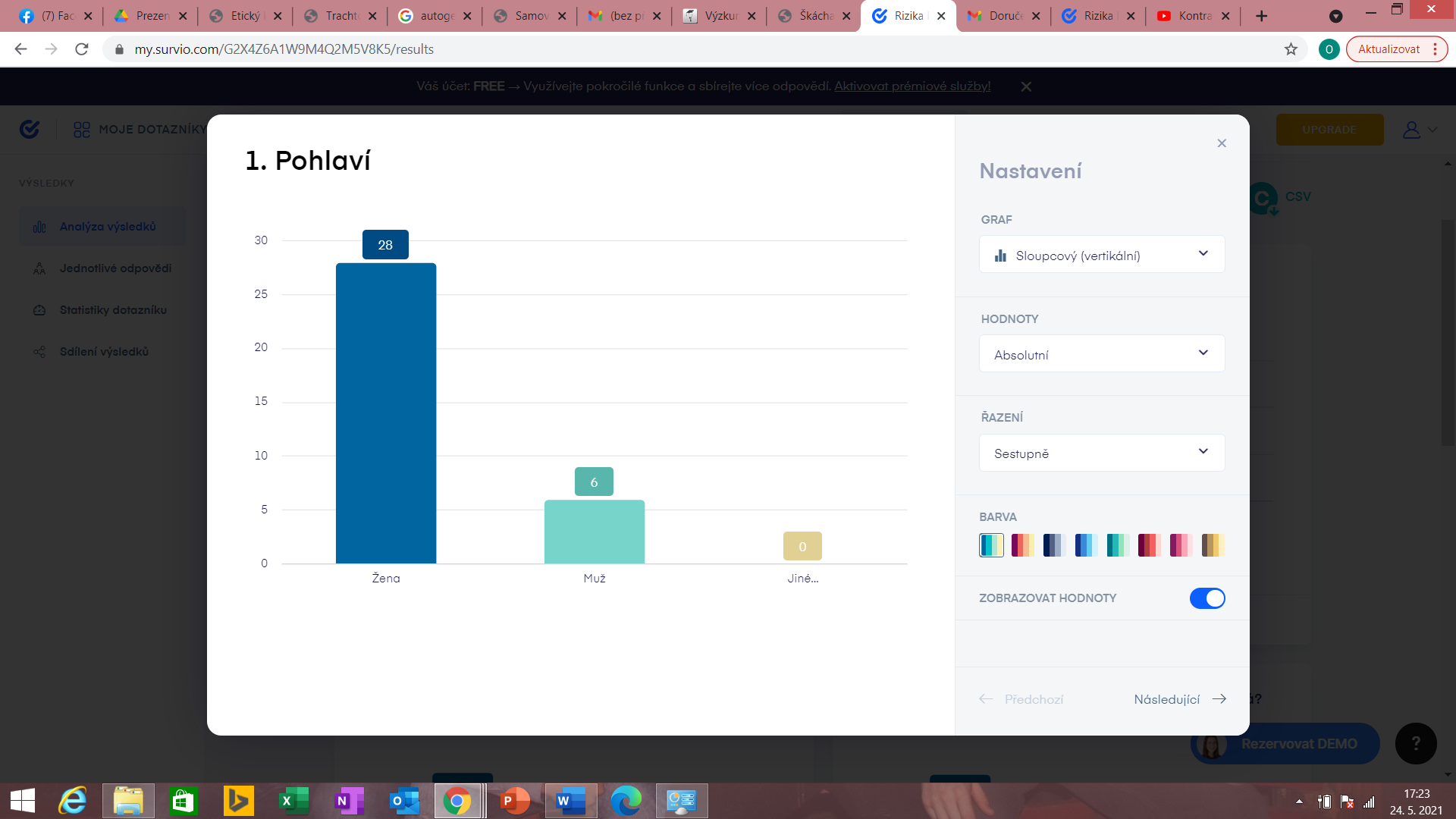 U první otázky, která se zaměřovala na pohlaví respondentů je jasně vidět převaha žen (82,4 %), což se dalo předpokládat již při rozesílání dotazníku studentům zdravotnických oborů, kde ženy jednoznačně převládají. Mužů respondentů vyplnilo dotazník pouze 6 (17.6 %). Otázka č.2 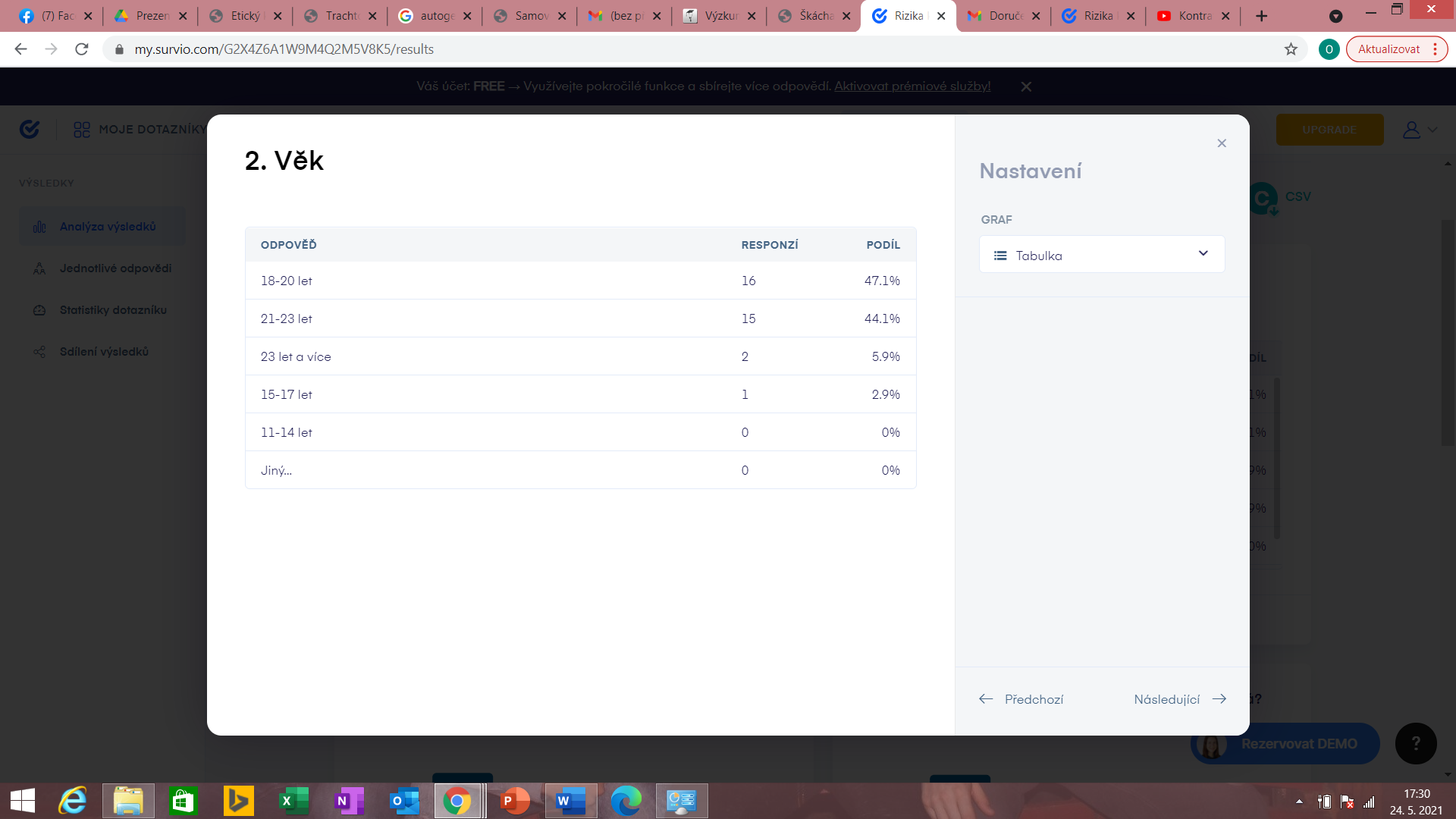 Druhá otázka, která se týkala věku respondentů, ukázala že téměř polovina (47,1 %) účastníků byla ve věkové skupině 18 až 20 let a druhá neméně početná skupina (44,1 %) byla ve věkové skupině 21 až 23 let. Tyto výsledky byli opět vcelku očekávané, jelikož odpovídají druhému ročníku vysoké školy, kde se tento dotazník nejvíce šířil. Dále dotazník vyplnili dva respondenti starší 23 let a jeden respondent ve věku 15 až 17 let. Otázka č.3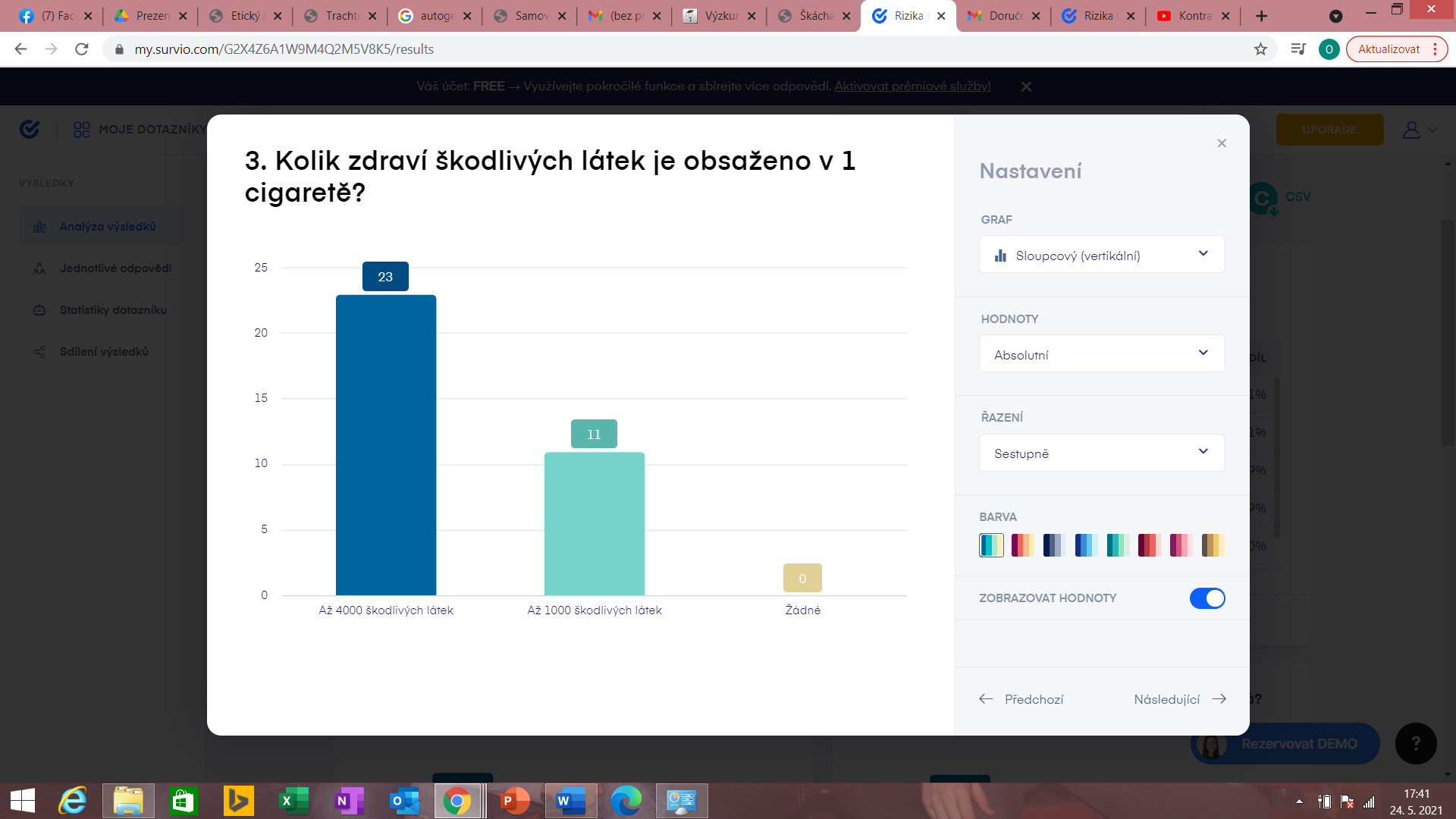 Třetí otázka mířila na obecné vědomosti o cigaretách a ptala se na obsah škodlivých látek v jedné cigaretě. Dle dostupných zdrojů, ze kterých dotazník vycházel byla správná odpověď až 4000 škodlivých látek. Správně tedy odpověděla většina respondentů 67,6 %. Zbylých jedenáct respondentů uvedlo že jedna cigareta obsahuje až 1000 škodlivých látek. Možnost, že cigarety neobsahují škodlivé látky neodpověděl nikdo. Hned v této otázce se replikovaný výzkum velmi rozchází, jelikož v původním výzkumu správně odpovědělo pouze 12 % respondentů. Otázka č.4 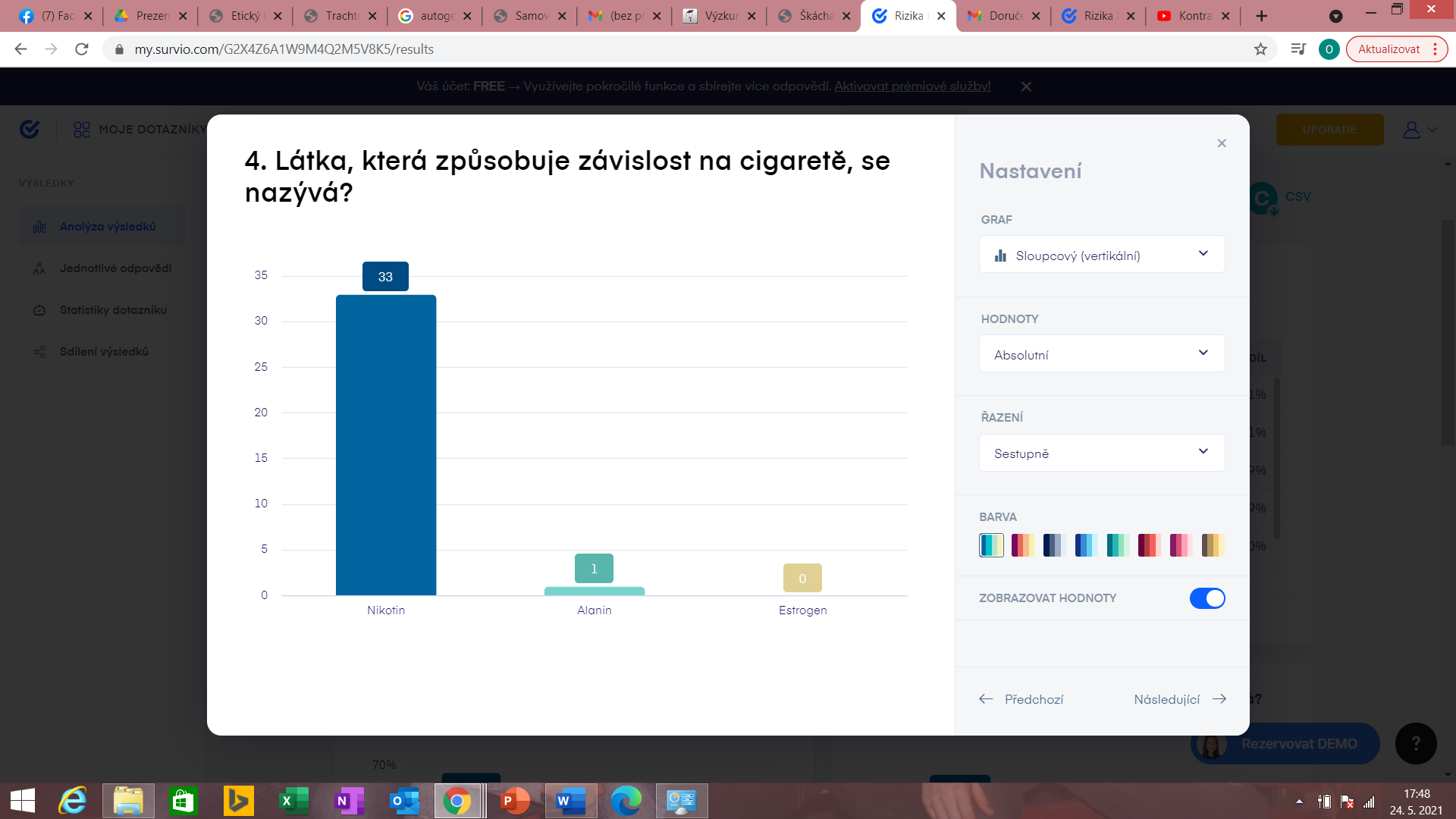 Čtvrtá otázka zjišťovala, jestli respondenti znají hlavní látku, která způsobuje závislost na tabákových výrobcích a dle předpokladů potvrdila, že správně zvolilo nikotin 33 ze 34 respondentů, tedy naprostá většina (97,1 %). Pouze jediný respondent zvolil nesprávnou možnost v podobě alaninu. V této otázce se oba výzkumy shodují a dokazují, že nikotin jako látka, která způsobuje závislost na tabákových výrobcích je obecně známá.Otázka č.5 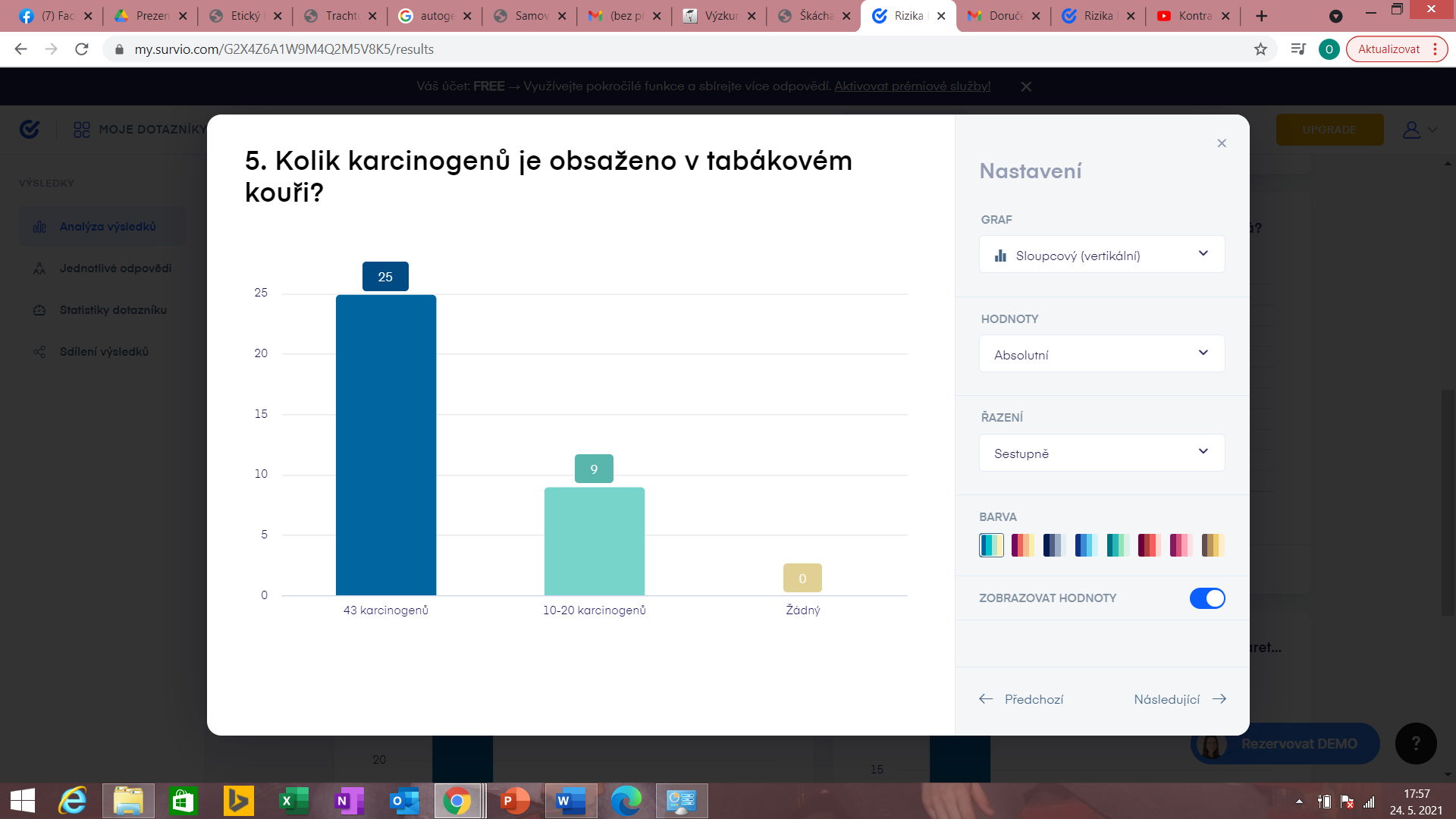 Pátá otázka opětovně cílila spíše na znalosti respondentů, jelikož se ptala, zda znají počet karcinogenů v tabákovém kouři. Dle dostupných zdrojů správná odpověď je 43 karcinogenů. Opět správně odpověděla naprostá většina respondentů (73,5 %). Odpověď 10 až 20 karcinogenů zvolilo 9 zúčastněných (26.5 %) a odpověď, že tabákový kouř neobsahuje žádné karcinogeny nezvolil nikdo. V této otázce se ale opět výzkumy rozcházejí. V původním výzkumu respondenti nejčastěji volili možnost, že se v tabákovém kouři nachází 30 karcinogenů. A správně na otázku odpovědělo pouhých 10 % účastníků.Otázka č.6 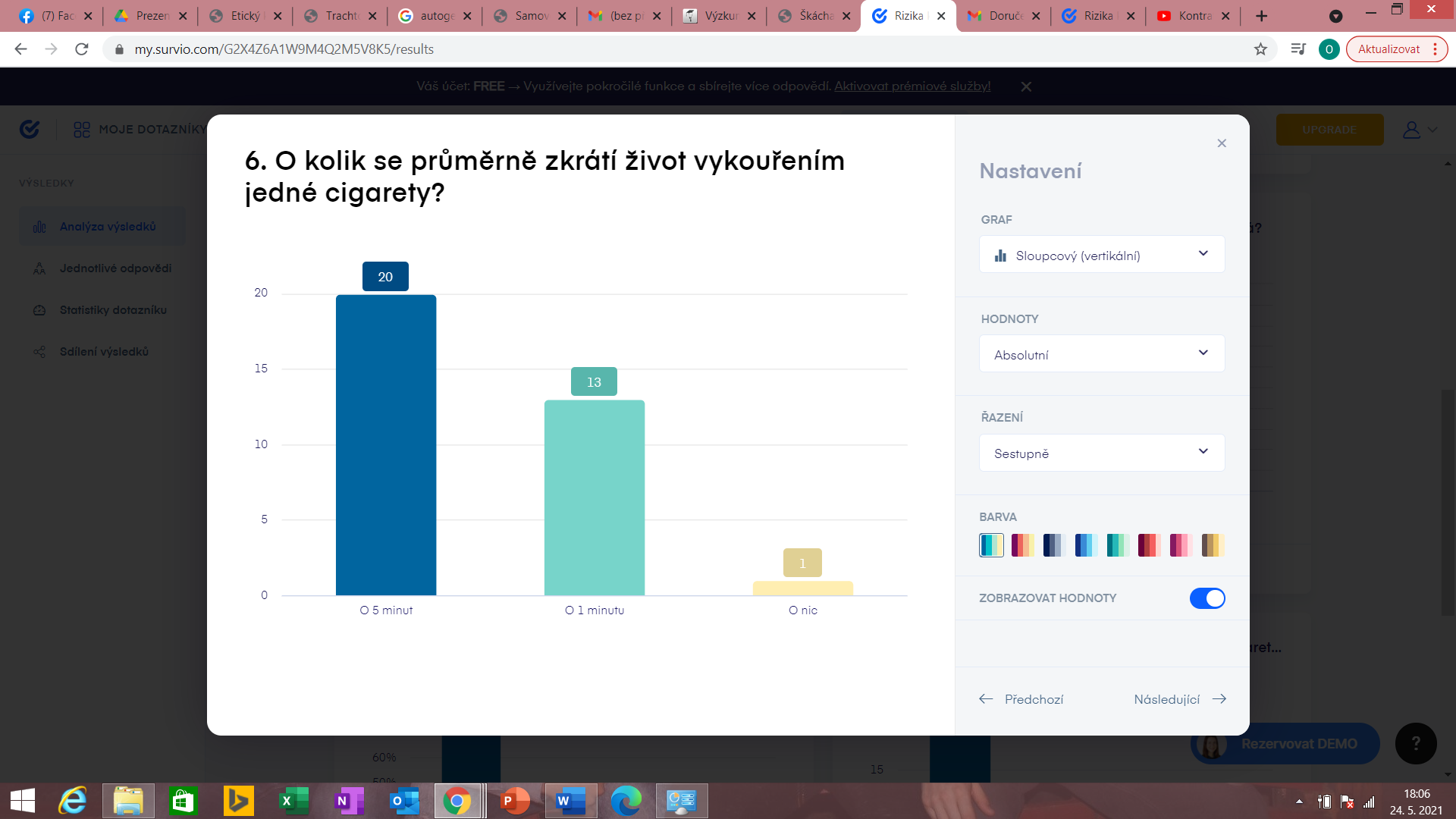 U šesté otázky byli již odpovědi více vyrovnané. Na otázku o kolik průměrně jedna cigareta zkrátí život odpovědělo správně (o pět minut) 20 respondentů (58,8 %). Druhá nejčastější odpověď, kterou zvolilo 13 účastníků (38,2 %) byla že jedna cigareta zkrátí život o jednu minutu. Třetí možností, kterou bylo že kouření cigaret nezkracuje život odpověděl pouze jeden respondent. V původním výzkumu respondenti nejčastěji volil (51 %) také správnou odpověď. Otázka č.7 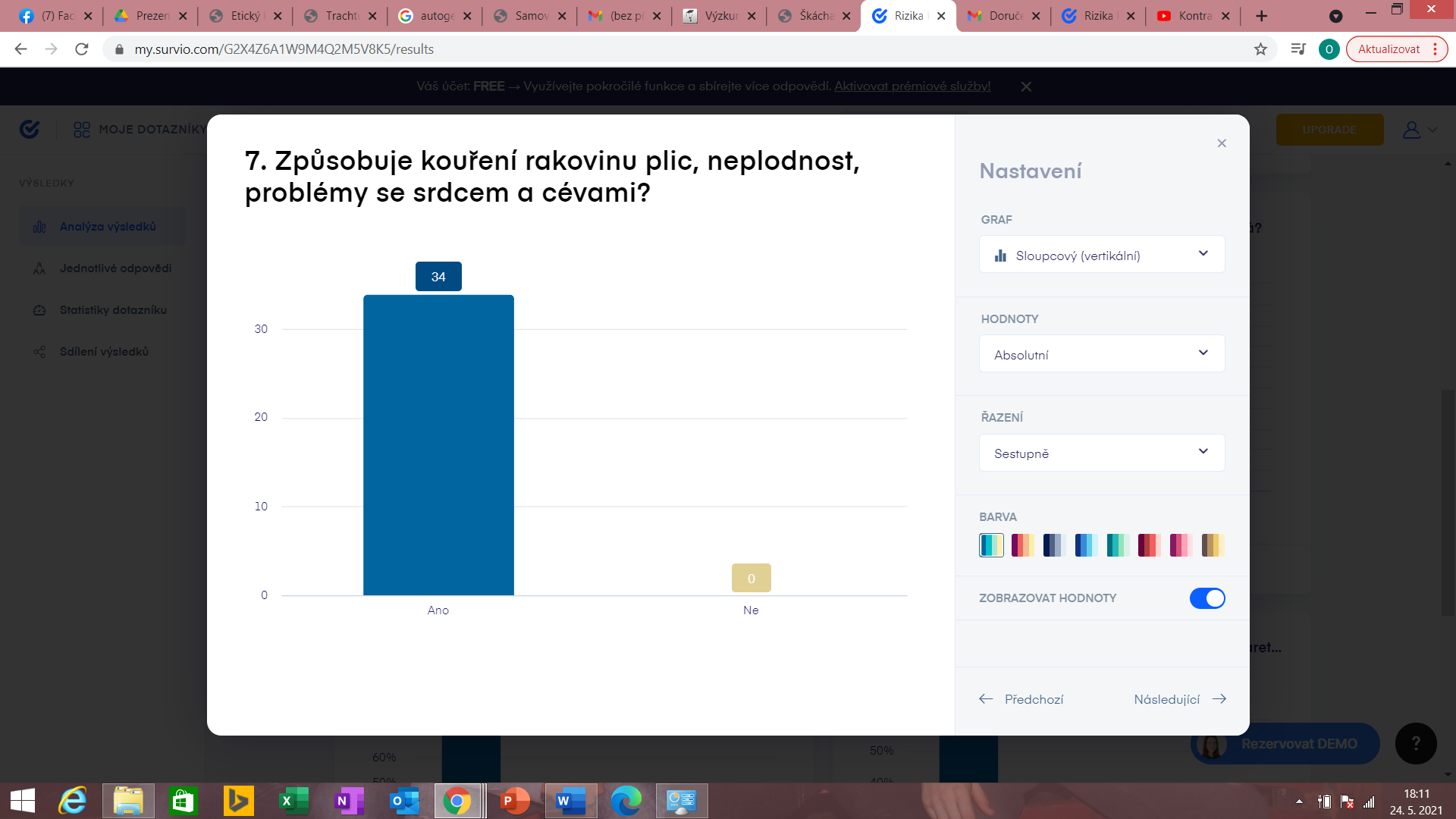 Na odpovědi u sedmé otázky se všichni respondenti shodli, že kouření způsobuje výše popsané onemocnění. Stejně tak tomu bylo i u původního výzkumu. Což dokazuje hypotézu, že rizika kouření jsou obecně známá jak mezi mladými žáky středních a základních škol, tak i samozdřejmě mezi vysokoškoláky.Otázka č.8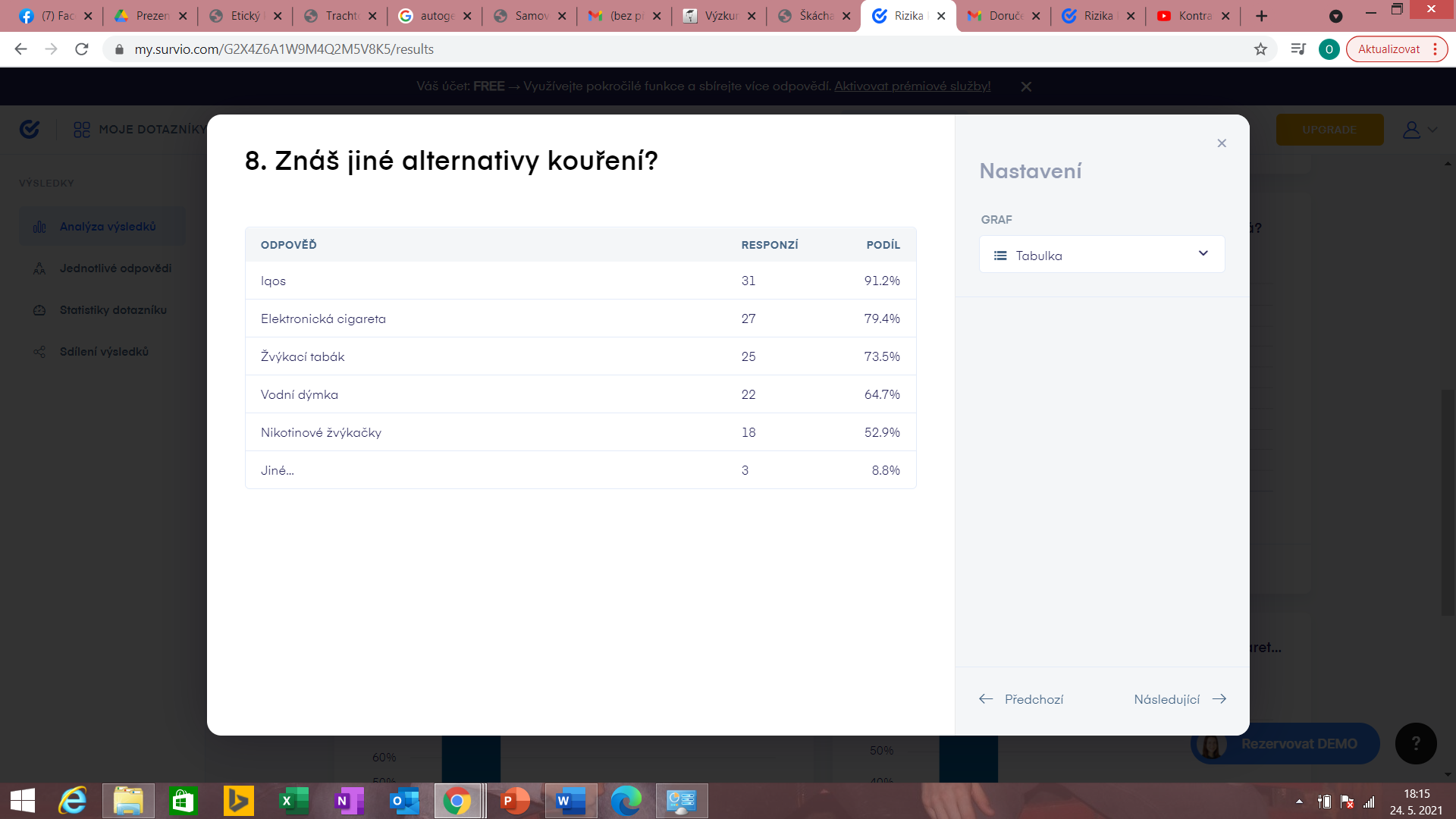 Osmá otázka, která se dotazovala respondentů, jaké znají alternativy klasických cigaret nám ukázala velmi zajímavé výsledky. Nejvíce respondenti (91,2 %) volili Iqos, což je elektronická cigareta, která místo spalování tabáku, tabák pouze předehřívá. Tuto odpověď jsem i předpokládal z důvodu masivní kampaně, která kolem tohoto produktu je již řadu let, tak i kvůli popularitě výrobku především v mladší generaci. Dále respondenti hojně volili i elektronické cigarety (79,4 %), které jsou taktéž poslední dobou velmi populární a žvýkací tabák (73,5 %). U žvýkacího tabáku jsem byl velmi překvapen, jelikož neznám mnoho lidí, kteří by jej užívali. Dále respondenti volili vodní dýmku (64,7 %) a nikotinové žvýkačky (52,9 %). V kategorii jiné tři respondenti uvedli ještě nikotinové náplasti a Nikoret sprej, který se užívá při odvykání kouření a měl by snižovat chuť na cigaretu. Alternativy kouření znali dobře i respondenti původního výzkumu, jedině co se výrazně lišilo bylo pořadí těchto produktů. Účastníci původního výzkumu nejvíce volili vodní dýmku a elektronickou cigaretu, zatímco možnost bezdýmého tabáku, který byl v dotazníku zastoupen pod marketingovou značkou Iqos, zvolilo jen 21 % respondentů. Žvýkací tabák a zbylé produkty v původním dotazníku nebyli uvedeny, tudíž je nedokážu porovnat. Tato otázka opět potvrdila hypotézu, že respondenti budou znát alternativy ke klasickým cigaretám. Otázka č.9 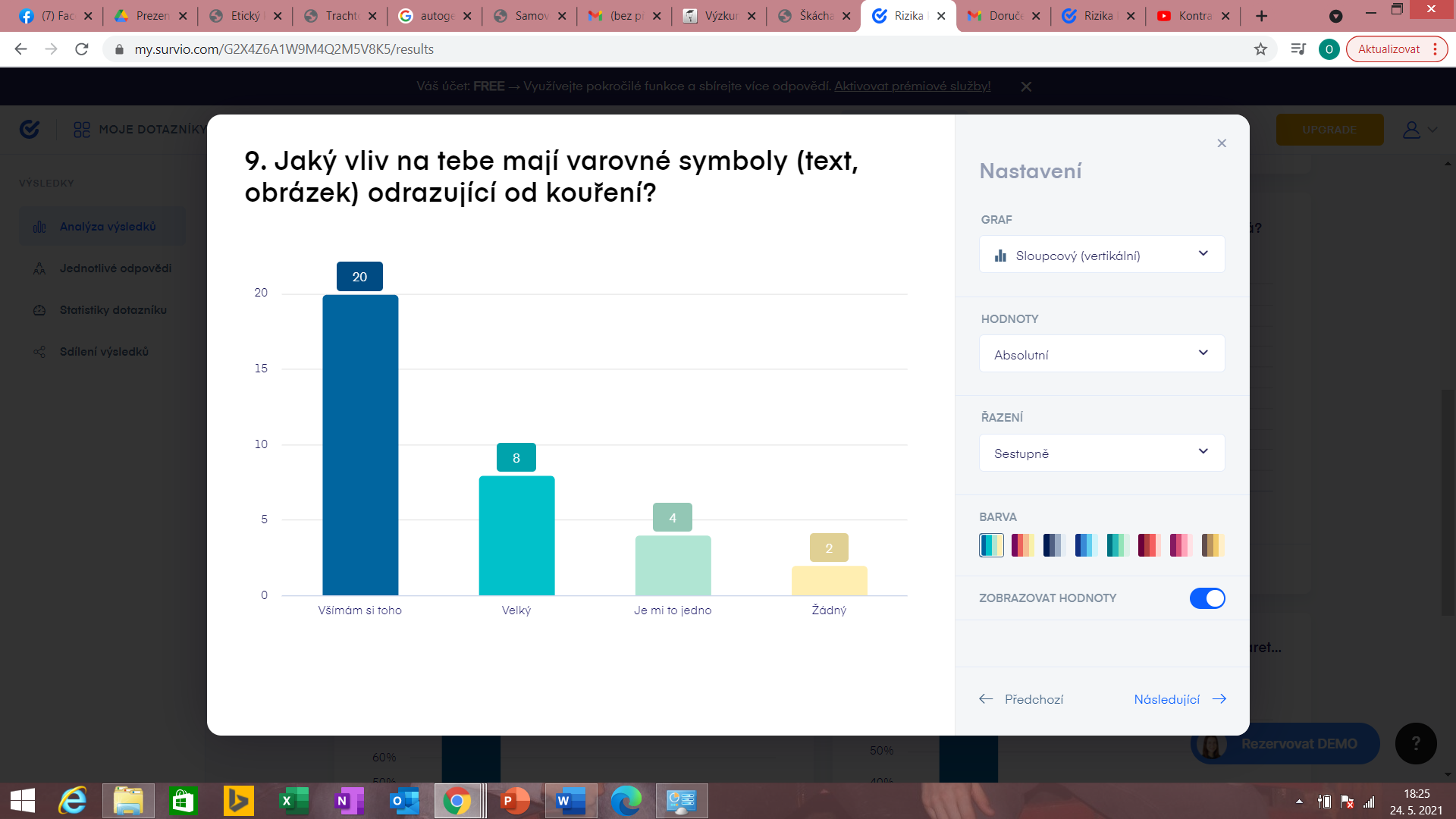 Devátá otázka pojednávající o názoru respondentů na varovné symboly umístěných na tabákových výrobcích mě velmi zajímala. Většina respondentů (58,8 %) zvolila spíše neutrální odpověď „všímám si toho“. Dalších osm (23,5 %) účastníků uvedlo, že varovné symboly pro ně mají velký vliv a čtyři respondenti uvedli, že jim jsou varovné symboly jedno. Zbylí dva respondenti dále uvedli, že varovné symboly na ně nemají žádný vliv. Tyto odpovědi v porovnáním s původním dotazníkem mají vcelku podobné výsledky. Většina respondentů původního výzkumu volila možnost, že je ovlivňují, ale 25 % účastníků zaškrtlo možnost, že na ně nemají žádný vliv. To je největší rozdíl v této otázce mezi původním a replikovaným výzkumem.Otázka č. 10 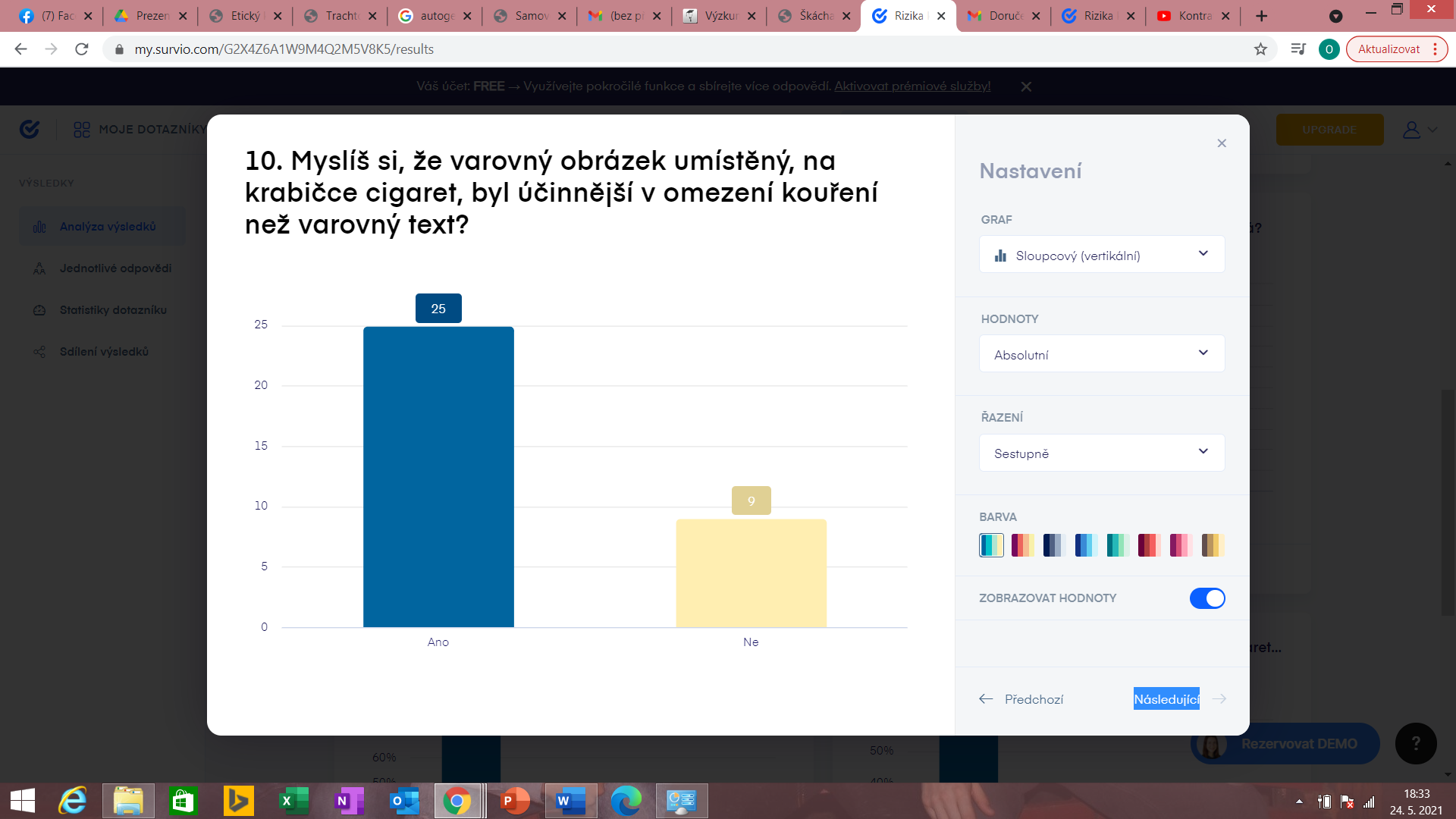 Desátá a závěrečná otázka znovu mířila na názor respondentů, zda si myslí, že obrázek na cigaretách má větší efekt než dříve používaný varovný text. Většina respondentů (73.5 %) zvolila možnost ano, stejně jako u původního výzkumu. Zde opět mohu poukázat na hypotézu, kterou to potvrzuje. Možné důvody zkresleníMožné zkreslení odpovědí mohlo nastat především, kvůli menšímu počtu respondentů. Zatímco v původním výzkumu figurovalo 146 vyplněných dotazníků, zde pracujeme pouze s 34 dotazníky. Dále velké zkreslení výzkumu zapříčinilo i to že původní dotazník směřoval na mladší studenty, zatímco tento dotazník z velké části vyplnili vysokoškoláci, což jistě vyvolalo jisté odchylky. 